Univerzita Palackého v OlomouciPedagigická fakultaUčitelství pro 1. stupeň základních školAnna Smetanová 3. ročníkDidaktika mateřského jazyka BTvarosloví: Slovesa- osoba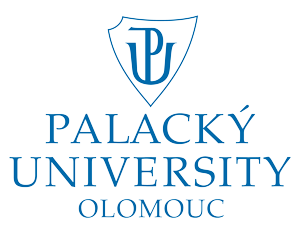 Olomouc 6. 11. 2015A. CHARAKTERISTIKA VYUČOVACÍ HODINYB. STRUKTURA VYUČOVACÍ HODINYDOLEŽALOVÁ, Alena a Lenka BIČANOVÁ. Český jazyk 3: [nová řada] : pro 3. ročník. 1. vyd. Brno: Nová škola, 2013, 3 sv. Duhová řada. ISBN 978-80-7289-496-3.BIČANOVÁ, Lenka. Procvičujeme slovní druhy: pracovní sešit pro 3. ročník. 2. vyd. Brno: Nová škola, 2014, 34, 6 s. Duhová řada. ISBN 978-80-7289-577-9.ŘÍHA, Bohumil. Honzíkova cesta. 6. vyd. Praha: Československý spisovatel, 1962, 103 s.ŠTEINDLEROVÁ, Blanka. Pracovní list- slovesná osoba. EU: ICT – 2 – 32. 2013-1-12, [cit. 2015-11-09]. Dostupně na http://www.skolakr.cz/wp-content/uploads/Slovesa-osoba-pracovn%C3%AD-list1.pdfVzdělávací oblast: Jazyk a jazyková komunikaceVzdělávací obor: Český jazyk a literatura – Jazyková výchovaTematický okruh: TvaroslovíUčivo: Slovesa- osobyObdobí: 1.Ročník: 3.Časová dotace: 45 minutPočet žáků: 25Typ vyučovací hodiny: Vyvození nového učivaCíle vyučovací hodiny: Určení osob u jednotlivých slovesKlíčové kompetence:~ k učení: vyhledává a třídí informace a na základě jejich pochopení, operuje s obecně užívanými termíny, uvádí věci do souvislostí~ k řešení problémů: vyhledá informace vhodné k řešení problému, nachází jejich shodné, podobné a odlišné znaky~ komunikativní: formuluje a vyjadřuje své myšlenky a názory v logickém sledu, naslouchá promluvám druhých lidí, porozumí jim, vhodně na ně reaguje~ sociální a personální: vytváří si pozitivní představu o sobě samém, která podporuje jeho sebedůvěru a samostatný rozvoj, účinně spolupracuje ve skupiněVýukové metody: metody slovní (motivační rozhovor, vysvětlování, práce s textem) metody dovednostně praktické (manipulování), metody řešení problémů (kladení problémových otázek)Organizační formy výuky: frontální výuka, práce ve dvojicíchUčební pomůcky: obrázky; pracovní list; kartičky se slovesy, zájmeny a osobami; I. ÚVODNÍ ČÁSTI. ÚVODNÍ ČÁSTI. ÚVODNÍ ČÁSTPŘIVÍTÁNÍ DĚTÍPŘIVÍTÁNÍ DĚTÍ3´ŘÍZENÝ ROZHOVOR: Slovní druhy, slovesaJaké slovní druhy znáte? (vyjmenují všechny)O kterém slovním druhu víme už něco více? (podstatná jména, rod číslo a pád)Co jsou to slovesa? (Slovesa jsou slova, která vyjadřují děj. Říkají, co osoby, zvířata a věci dělají nebo co se s nimi děje.)Co u sloves umíme učit? (číslo)Jaká jsou ta čísla? (jednotné a množné)II. HLAVNÍ ČÁSTII. HLAVNÍ ČÁSTII. HLAVNÍ ČÁSTVYVOZENÍ NOVÉHO UČIVAVYVOZENÍ NOVÉHO UČIVA3´POHYBOVÁ AKTIVITA: Opakování slovesOpakování slovního druhu- slovesaBudu říkat různá slova a vy si budete stoupat pokaždé, když uslyšíte sloveso.Opakování čísla slovesBudete zvedat jednu ruku, když uslyšíme sloveso v jednotném čísle a dvě ruce, pokud jej uslyšíme v čísle množném.*lavice, pero, stojím, tabule, napsal, sešit, mluvit, sedí, židle, mluví, telefon                              -*kreslím, čteme, počítáš, cvičíme, píšeme, zpívá, běhali, donesl, přišla, posbírej, přinesou3´MOTIVACE: Příběh Poznáte, kdo je na obrázku? (Příloha č. 1)Společně si nyní přečteme úryvek z knížky Honzíkova cesta.Příloha č. 1Pracovní list úkol č. 17´PRÁCE S TEXTEM:Znáte knížku Honzíkova cesta?Kam Honzík cestoval?Kdo ho čekal na nádraží?Podtrhněte v textu slovesa a říkejte, kdo činnosti dělá (zkuste před slovesy říkat zájmena – já, ty on, ona, ono, my, vy, oni, ony, ona)Například: ona vedlaPracovní list úkol č. 1DEFINICE NOVÉHO UČIVADEFINICE NOVÉHO UČIVA5´U každého slovesa můžeme určit osobu a pomáháme si zájmeny JÁ, TY, ON, ONA, ONO, MY, VY ONI, ONY ONA. (jak jsme si vyzkoušeli hledat a určovat v textu)Která z těchto zájmen patří do skupiny jednotného čísla a které do množného čísla? (Kontrola na tabuli)Každé číslo, jak jednotné a množné má 3 osoby. Značíme 1., 2., 3. osoba čísla jednotného nebo množného.Osoby rozepsané na tabuliUPEVŇENÍ NOVÝCH TERMÍNŮUPEVŇENÍ NOVÝCH TERMÍNŮ7´PRÁCE S PRACOVNÍM LISTEM:Doplň zájmena, která ti pomohou určit osobu slovesKontrola s tabulíVe větách vyhledej slovesa a nad ně napiš číslo, osobu i zájmeno, které ti pomůžeSpolečná kontrolaPracovní list úkol č. 2Pracovní list úkol č. 35´6´MANIPULAČNÍ ČINNOSTNajdi k sobě kamaráda a utvořte dvojici tak, aby bylo zájmeno se správnou osobou a číslem.Žáci dostanou kartičky buď se zájmenem, nebo osobou + číslem.PRÁCE NA TABULIPřiraď k osobě správný tvar slovesa spát a stavětKartičky se zájmeny a osobami + čísly(Příloha č. 2)Kartičky s tvary sloves spát a stavět(Příloha č. 3 + obrázky příloha č. 4)III. ZÁVĚREČNÁ ČÁSTIII. ZÁVĚREČNÁ ČÁSTIII. ZÁVĚREČNÁ ČÁSTZOPAKOVÁNÍ NOVÝCH TERMÍNŮZOPAKOVÁNÍ NOVÝCH TERMÍNŮ3´ZADÁNÍ DÚ:ÚKOL: Napiš správný tvar slovesa v dané osobě a čísle. Žáci mají u každé osoby uvedený příkladSpolečně si přečteme příklady u každé osoby a ujistíme se, zda žáci všemu rozumíPracovní listZHODNOCENÍ ÚROVNĚ ZÍSKANÝCH POZNATKŮZHODNOCENÍ ÚROVNĚ ZÍSKANÝCH POZNATKŮ2´ŘÍZENÝ ROZHOVOR: O kterém slovním druhu jsme se dneska bavili?Co všechno u něj už umíme určit?Jaké čísla určujeme u sloves?Jakými zájmeny si pomáháme při určování osoby?1´ZHODNOCENÍ CHOVÁNÍ ŽÁKŮZHODNOCENÍ CHOVÁNÍ ŽÁKŮ